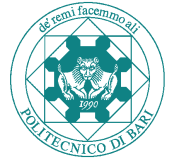 POLITECNICO DI BARICONCORSO PUBBLICO DI AMMISSIONE AL MASTER II LIVELLO IN DATA SCIENCE (D.R. n. 769 /2022)VERBALE (COLLOQUIO E VALUTAZIONE FINALE)L’anno 2022, il giorno 19/12/2022 alle ore 10.00, attraverso la piattaforma Microsoft Teams, si è riunita la Commissione giudicatrice, nominata con D.R. n. 1212 del 16/11/22 per procedere al colloquio di selezione dei candidati alla V edizione del MASTER II LIVELLO IN DATA SCIENCE. La commissione è così composta:Prof. Pierpaolo BasileProf. Tommaso Di NoiaProf. Eugenio Di SciascioProf. Pasquale LopsProf. Fedelucio Narducci (presidente)Prof. Michele RutaDott. Gianni SebastianoProf. Giovanni SemeraroSono presenti i seguenti membri: Prof. Pierpaolo BasileProf. Tommaso Di NoiaProf. Pasquale LopsProf. Fedelucio Narducci (presidente)Prof. Giovanni SemeraroPreliminarmente la Commissione designa il Segretario verbalizzante nella persona del prof. Pasquale Lops.Alle ore 10.15 il Presidente constata la regolare composizione della Commissione, così come disposto nel decreto di nomina rettorale, e dichiara aperta la seduta. Visto il bando di concorso di cui in epigrafe;Visto il verbale della riunione preliminare con la quale la commissione ha definito i criteri per la valutazione dei titoli;Visto il verbale della riunione di valutazione dei titoli e successiva rettifica;Visto il Nuovo Regolamento per l’Attivazione dei Master di I e II livello del Politecnico di Bari, emanato con D.R. n. 1079 del 18.10.2022;la Commissione avvia i colloqui con i candidati prevedendo, così come indicato nel bando, un punteggio massimo conseguibile pari a 30.Risultano presenti i seguenti candidati: La commissione procede ai colloqui individuali al termine dei quali attribuisce i seguenti punteggi:Pertanto, visti i risultati della valutazione titoli e visti i risultati del colloquio, la Commissione provvede a stilare la presente graduatoria.Tutti i candidati presenti risultano ammessi al Master II Livello in Data Science (D.R. N. 769 /2022).Alle ore 12.40 la Commissione termina i lavori.Dei lavori si redige il presente verbale, che viene letto, approvato e sottoscritto seduta stante.F.to Prof. Fedelucio NarducciCognomeNomeALATIGERARDOBUTTIGLIONEVINCENZOCALDERAROMARTINACARLUCCIFRANCESCOCIVETTAGIAMBATTISTADE FINISDARIODECORATOMARIANGELADI LIDDOMAURODIMAUROBARTOLO, ALESSIOFALCOFEDERICOFARINOLAVITOFERRIERICARLOFORNELLIGIUSEPPEGARGAROMICHELEMESSINEOMARIANEMOREDAMIANO JUNIORNICASTROGABRIELLAPALTERAUMBERTOPETTAVIVIANARUBERAANNASCALTRITOPAMELASUMMARIAVINCENZOTORTORELLIVINCENZOVAMPOCIROCognomeNomeColloquioALATIGERARDO11BUTTIGLIONEVINCENZO19CALDERAROMARTINA19CARLUCCIFRANCESCO25CIVETTAGIAMBATTISTA24DE FINISDARIO27DECORATOMARIANGELA18DI LIDDOMAURO23DIMAUROBARTOLO, ALESSIO22FALCOFEDERICO17FARINOLAVITO23FERRIERICARLO20FORNELLIGIUSEPPE21GARGAROMICHELE24MESSINEOMARIA19NEMOREDAMIANO JUNIOR28NICASTROGABRIELLA14PALTERAUMBERTO26PETTAVIVIANA14RUBERAANNA18SCALTRITOPAMELA26SUMMARIAVINCENZO17TORTORELLIVINCENZO18VAMPOCIRO30CognomeNomeFARINOLAVITODIMAUROBARTOLO, ALESSIODI LIDDOMAUROCARLUCCIFRANCESCOGARGAROMICHELEDE FINISDARIOBUTTIGLIONEVINCENZOCIVETTAGIAMBATTISTAPALTERAUMBERTOSCALTRITOPAMELAVAMPOCIRONEMOREDAMIANO JUNIORALATIGERARDOFORNELLIGIUSEPPEPETTAVIVIANACALDERAROMARTINAMESSINEOMARIARUBERAANNASUMMARIAVINCENZODECORATOMARIANGELATORTORELLIVINCENZOFERRIERICARLONICASTROGABRIELLAFALCOFEDERICO